Publicado en  el 08/04/2014 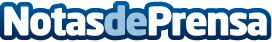 Kia alcanza su récord de ventas mensual y trimestral en EuropaCerca de 90.000 coches Kia fueron vendidos en Europa en los primeros tres meses de 2014Datos de contacto:KIANota de prensa publicada en: https://www.notasdeprensa.es/kia-alcanza-su-record-de-ventas-mensual-y_1 Categorias: Automovilismo Industria Automotriz http://www.notasdeprensa.es